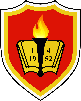 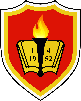 ISI PRESENSI DOSEN TEKNIK ELEKTRO 2022 GANJILMata kuliah	: TKK202713 - Dasar Pemprograman	Nama Kelas	: A1 T1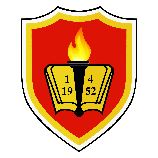 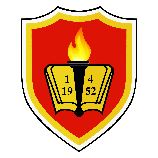 ISI PRESENSI MAHASISWA TEKNIK ELEKTRO2022 GANJILMata kuliah	: TKK202713 - Dasar Pemprograman	Nama Kelas	: A1 T1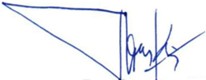 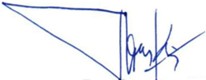 Jl. Raya Jatiwaringin, RT.03 / RW.04, Jatiwaringin, Pondok Gede, RT.009/RW.005, Jaticempaka, Bekasi Website : www.unkris.ac.id / e-Mail : marketing@unkris.ac.id / Telepon : (021) 8462229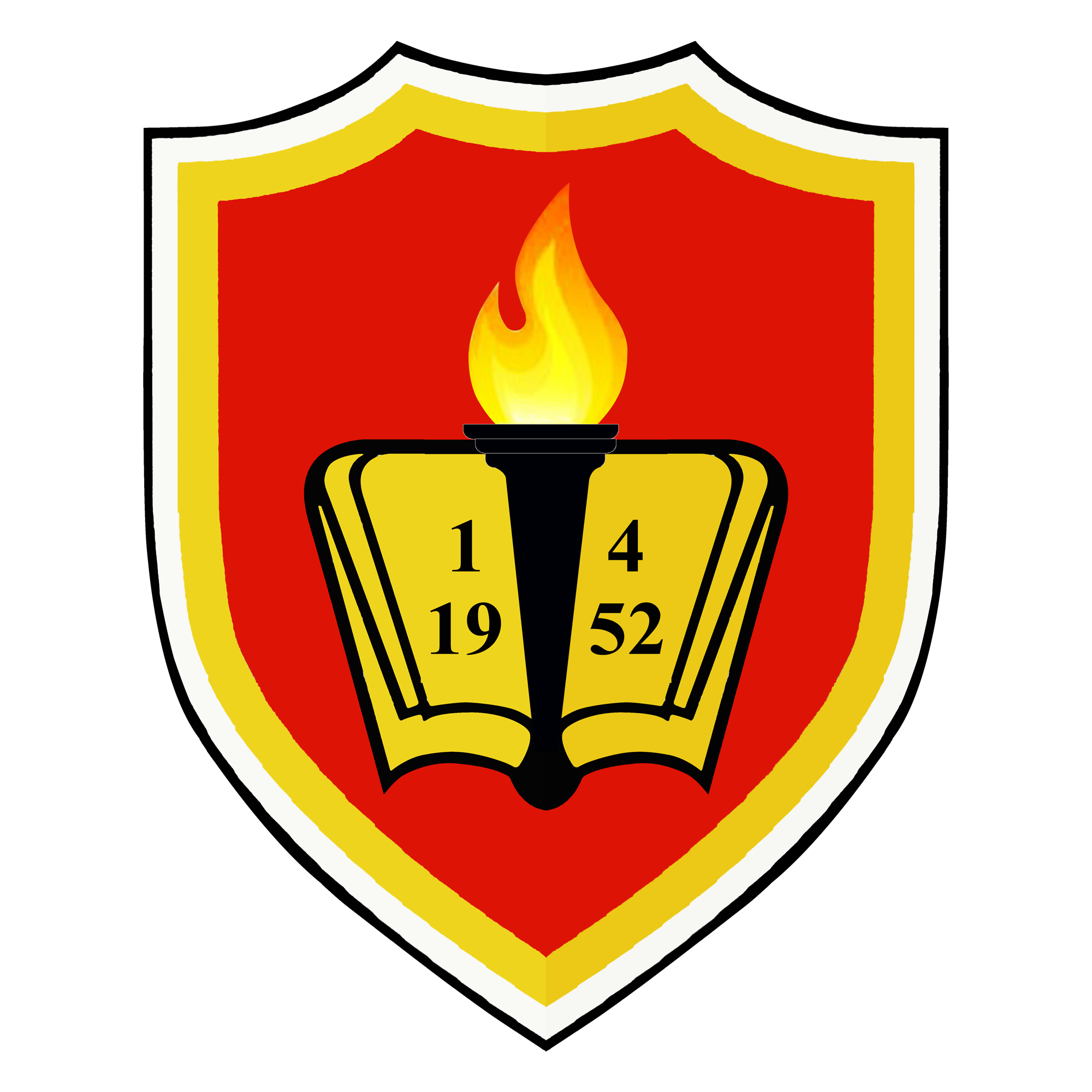 LAPORAN PERSENTASE PRESENSI MAHASISWA TEKNIK ELEKTRO2022 GANJILMata kuliah	: Dasar Pemprograman	Nama Kelas	: A1 T1 Dosen Pengajar	: TETEN DIAN HAKIM, ST., MT.Bekasi, 07 Februari 2023 Ketua Prodi Teknik ElektroTETEN DIAN HAKIM, ST., MT. NIP. 0302127301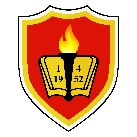 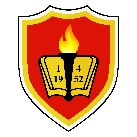 NILAI PERKULIAHAN MAHASISWAPRODI	: TEKNIK ELEKTRO PERIODE : 2022 GANJILMata kuliah	: Dasar Pemprograman	Nama Kelas	: A1 T1Kode Mata kuliah	: TKK202713	SKS	3NoNIPNAMATATAP MUKATATAP MUKATATAP MUKATATAP MUKATATAP MUKATATAP MUKATATAP MUKATATAP MUKATATAP MUKATATAP MUKATATAP MUKATATAP MUKATATAP MUKATATAP MUKATATAP MUKATATAP MUKANoNIPNAMA19Sep 202226Sep 20223Okt 202210Okt 202217Okt 202224Okt 202231Okt 20227Nov 202214Nov 202221Nov 202228Nov 20225Des 202212Des 202219Des 20229Jan 202316Jan 202310302127301TETEN DIAN HAKIM, ST., MT.HHHHHHHHHHHHHHHHNoNIMNAMATATAP MUKATATAP MUKATATAP MUKATATAP MUKATATAP MUKATATAP MUKATATAP MUKATATAP MUKATATAP MUKATATAP MUKATATAP MUKATATAP MUKATATAP MUKATATAP MUKATATAP MUKATATAP MUKANoNIMNAMA19Sep 202226Sep 20223Okt 202210Okt 202217Okt 202224Okt 202231Okt 20227Nov 202214Nov 202221Nov 202228Nov 20225Des 202212Des 202219Des 20229Jan 202316Jan 202311970023003FATHURRAHMAN AUZANAHHAHHHHHHHHIHHH22070021027RIDWAN AJI PRATAMASHHHIHHHHHHHHHHH32270021012WISNUWIRANTONOHHHHHHHHHHHHHHHH42270021014BILAL AL HAFIDZHHHHHHHHHHHHHHHH52270021017MUHAMMAD AZIZ ADITYA DARMAHHHHHHHHHHHHHHHH62270021018DIVYADESCHRISTYOHHHHHHHHHHHHSHHH72270021023SUSILO HADI PRANOTOHHHHHHHHHHHHHHHH82270021025HAIKAL ZIKRI HASANNUDINHHHSHHHHHHHHHHHH92270021026ROSIHUL ULUMHHHHHHHHHHHHHHHH102270021027EGA GUNAWANHHHHHHHHHHHHHHHH112270021028MUHAMMADRIZQI MAULUDIHHHHHHHHHHHHHHHH122270021029MUHAMMAD IQBALRESTUNINGRATHHHHHHHHHHHHHHHH132270021030GALIH EKA PRASETYASHHHHHHHHIHHHHHH142270021031BAGAS AJI KALPIKOSHHSIHHHHHHHHHHH152270021033FARDHAN ZASYIANHHHHHHHHHSHHHHHH162270021044JUAN CARLOS SEBASTIANHHHHHHHHHHHHAHHHParaf Ketua KelasParaf Ketua KelasParaf Ketua KelasNoNIMNamaPertemuanAlfaHadirIjinSakitPresentase11970023003FATHURRAHMAN AUZAN16213181.2522070021027RIDWAN AJI PRATAMA16141187.532270021012WISNU WIRANTONO161610042270021014BILAL AL HAFIDZ161610052270021017MUHAMMAD AZIZ ADITYA DARMA161610062270021018DIVYA DESCHRISTYO1615193.7572270021023SUSILO HADI PRANOTO161610082270021025HAIKAL ZIKRI HASANNUDIN1615193.7592270021026ROSIHUL ULUM1616100102270021027EGA GUNAWAN1616100112270021028MUHAMMAD RIZQI MAULUDI1616100122270021029MUHAMMAD IQBAL RESTUNINGRAT1616100132270021030GALIH EKA PRASETYA16141187.5142270021031BAGAS AJI KALPIKO16131281.25152270021033FARDHAN ZASYIAN1615193.75162270021044JUAN CARLOS SEBASTIAN1611593.75NoNIMNama MahasiswaTUGAS INDIVIDU(20%)UTS (30%)UAS (40%)KEHADIRAN (10%)NilaiGradeLulusSunting KRS?Info11970023003FATHURRAHMANAUZAN70.0080.0082.0081.2578.93A-✔22070021027RIDWAN AJI PRATAMA70.0067.0079.0087.574.45B+✔32270021012WISNU WIRANTONO70.0074.0077.0010077.00A-✔42270021014BILAL AL HAFIDZ70.0069.0077.0010075.50B+✔52270021017MUHAMMAD AZIZADITYA DARMA70.0068.0077.0010075.20B+✔62270021018DIVYA DESCHRISTYO70.0070.0078.0093.7575.58B+✔72270021023SUSILO HADIPRANOTO70.0072.0080.0010077.60A-✔82270021025HAIKAL ZIKRIHASANNUDIN70.0068.0077.0093.7574.58B+✔92270021026ROSIHUL ULUM70.0072.0078.0010076.80A-✔102270021027EGA GUNAWAN70.0065.0077.0010074.30B+✔112270021028MUHAMMAD RIZQIMAULUDI70.0070.0077.0010075.80B+✔122270021029MUHAMMAD IQBALRESTUNINGRAT70.0073.0078.0010077.10A-✔132270021030GALIH EKA PRASETYA70.0067.0076.0087.573.25B+✔142270021031BAGAS AJI KALPIKO70.0073.0082.0081.2576.83A-✔152270021033FARDHAN ZASYIAN70.0070.0076.0093.7574.78B+✔162270021044JUAN CARLOSSEBASTIAN70.0060.000.0093.7541.38ETanggal Cetak : Selasa, 7 Februari 2023, 06:49:51Tanggal Cetak : Selasa, 7 Februari 2023, 06:49:51Tanggal Cetak : Selasa, 7 Februari 2023, 06:49:51Tanggal Cetak : Selasa, 7 Februari 2023, 06:49:51Tanggal Cetak : Selasa, 7 Februari 2023, 06:49:51Tanggal Cetak : Selasa, 7 Februari 2023, 06:49:51Tanggal Cetak : Selasa, 7 Februari 2023, 06:49:51Tanggal Cetak : Selasa, 7 Februari 2023, 06:49:51Tanggal Cetak : Selasa, 7 Februari 2023, 06:49:51Tanggal Cetak : Selasa, 7 Februari 2023, 06:49:51Tanggal Cetak : Selasa, 7 Februari 2023, 06:49:51Tanggal Cetak : Selasa, 7 Februari 2023, 06:49:51Paraf Dosen :TETEN DIAN HAKIM, ST., MT.Paraf Dosen :TETEN DIAN HAKIM, ST., MT.Paraf Dosen :TETEN DIAN HAKIM, ST., MT.Paraf Dosen :TETEN DIAN HAKIM, ST., MT.Paraf Dosen :TETEN DIAN HAKIM, ST., MT.Paraf Dosen :TETEN DIAN HAKIM, ST., MT.Paraf Dosen :TETEN DIAN HAKIM, ST., MT.Paraf Dosen :TETEN DIAN HAKIM, ST., MT.Paraf Dosen :TETEN DIAN HAKIM, ST., MT.Paraf Dosen :TETEN DIAN HAKIM, ST., MT.Paraf Dosen :TETEN DIAN HAKIM, ST., MT.Paraf Dosen :TETEN DIAN HAKIM, ST., MT.